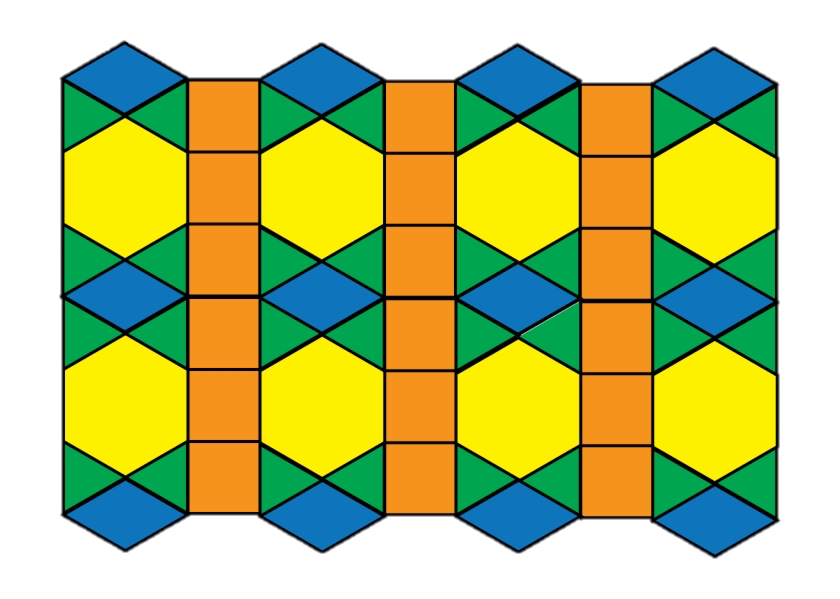 Questions de suivi:Où avez-vous commencé votre motif sur la feuille de papier et pourquoi?Combien de pavages a-t-il fallu pour carreler toute la feuille?Quelle a été la transformation la plus courante que vous avez utilisée et pourquoi?